Primary purpose of the roleThe User Experience (UX) Researcher is responsible for designing and conducting user research through a variety of qualitative and quantitative methods.Key accountabilitiesDesign and implement qualitative and quantitative research methods, including interviews, contextual inquiries and usability testing, to inform design decisions from the point of view of the end user for various interactive systems and projects. Recommend appropriate usability testing methodologies and facilitate usability tests to ensure design decisions are user tested. Create test plans, write test scenarios, screen, recruit and schedule participants Provide insights that will compel software teams to empathise with users and to produce meaningful products. Research, analyse and work with designers to wireframe and prototype user experiences to ensure the development of user friendly digital products. Identify pain points and work with team members to devise elegant solutions that support TAFE NSW’s core value of ‘Customer First’. Synthesize research and prepare documentation, including user personas and journey maps, to inform design decisions and to create consensus across business units. Contribute to the development of wireframes and prototypes using Adobe XD, InVision or other agreed tools to demonstrate the interactivity of the product. Deliver people-centred product advice, approaches and perform usability assessments and tests of interactive systems and iterations. Contribute to the design and implementation of a UX strategy. Reflect TAFE NSW’s values in the way you work and abide by policies and procedures to ensure a safe, healthy and inclusive work environment. Place the customer at the centre of all decision making. Work with the Line Manager to develop and review meaningful performance management and development plans. Key challengesWorking within a fast-paced environment where requirements may be fluid and under defined.Working within an organisation and providing collegiate support to grow technical skills and disciplines.Rapidly acquiring knowledge about TAFE business domains and requirements.Maintaining relationships with project managers and stakeholders when the objectives of a project may not align with business objectivesKey relationshipsRole dimensionsDecision makingMakes decision on complex and sensitive issues that are based on professional judgement, evaluating risk and in the context of a complex and changing environment.Matters requiring a higher level of approval are referred to the Reporting Line Manager.Reporting linexDirect reportsxBudget/ExpenditurexCapabilities for the roleThe NSW public sector capability framework describes the capabilities (knowledge, skills and abilities) needed to perform a role. There are four main groups of capabilities: personal attributes, relationships, results and business enablers, with a fifth people management group of capabilities for roles with managerial responsibilities. These groups, combined with capabilities drawn from occupation-specific capability sets where relevant, work together to provide an understanding of the capabilities needed for the role.This role also utilises an occupation specific capability set which contains information from the Skills Framework for the Information Age (SFIA). The capability set is available at www.psc.nsw.gov.au/capabilityframework/ICTThe capabilities are separated into focus capabilities and complementary capabilities. Focus capabilitiesFocus capabilities are the capabilities considered the most important for effective performance of the role. These capabilities will be assessed at recruitment. The focus capabilities for this role are shown below with a brief explanation of what each capability covers and the indicators describing the types of behaviours expected at each level.Complementary capabilitiesComplementary capabilities are also identified from the Capability Framework and relevant occupation-specific capability sets. They are important to identifying performance required for the role and development opportunities. Note: capabilities listed as ‘not essential’ for this role are not relevant for recruitment purposes however may be relevant for future career development.Classification/Grade/BandClerk Grade 9/10ANZSCO Code135112PCAT CodeNADate of ApprovalXXXXWho WhyInternalManagerReceive leadership, direction and advice. Work TeamGuide, support, coach and mentor team members.Work collaboratively and contribute to achieving the team’s business outcomes. Identify emerging issues/risks and their implication and propose solutions. ExternalStakeholders Provide expert advice on project related issues. Report and provide updates on project progress. Consult and collaborate to resolve project related issues, define mutual interests. and determine strategies to achieve their realisation. FOCUS CAPABILITIESFOCUS CAPABILITIESFOCUS CAPABILITIESFOCUS CAPABILITIESCapability group/setsCapability nameBehavioural indicatorsLevel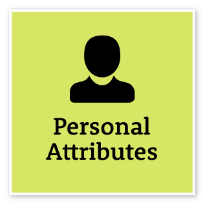 Manage Self                            Show drive and motivation, an ability to self-reflect and a commitment to learningKeep up to date with relevant contemporary knowledge and practices	Look for and take advantage of opportunities to learn new skills and develop strengths	Show commitment to achieving challenging goals	Examine and reflect on own performance	Seek and respond positively to constructive feedback and guidance	Demonstrate and maintain a high level of personal motivationAdept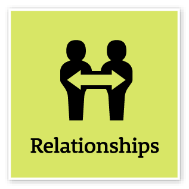 Communicate Effectively                            Communicate clearly, actively listen to others, and respond with understanding and respectTailor communication to diverse audiences	Clearly explain complex concepts and arguments to individuals and groups	Create opportunities for others to be heard, listen attentively and encourage them to express their views	Share information across teams and units to enable informed decision making	Write fluently in plain English and in a range of styles and formats	Use contemporary communication channels to share information, engage and interact with diverse audiences		AdeptWork CollaborativelyCollaborate with others and value their contributionEncourage a culture that recognises the value of collaboration	Build cooperation and overcome barriers to information sharing and communication across teams and units	Share lessons learned across teams and units	Identify opportunities to leverage the strengths of others to solve issues and develop better processes and approaches to work	Actively use collaboration tools, including digital technologies, to engage diverse audiences in solving problems and improving services	Adept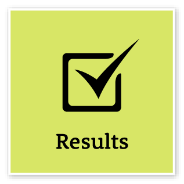 Plan and Prioritise	Plan to achieve priority outcomes and respond flexibly to changing circumstancesConsider the future aims and goals of the team, unit and organisation when prioritising own and others’ work	Initiate, prioritise, consult on and develop team and unit goals, strategies and plans	Anticipate and assess the impact of changes, including government policy and economic conditions, on team and unit objectives and initiate appropriate responses	Ensure current work plans and activities support and are consistent with organisational change initiatives	Evaluate outcomes and adjust future plans accordingly	AdeptThink and Solve Problems                            Think, analyse and consider the broader context to develop practical solutionsResearch and apply critical-thinking techniques in analysing information, identify interrelationships and make recommendations based on relevant evidence	Anticipate, identify and address issues and potential problems that may have an impact on organisational objectives and the user experience	Apply creative-thinking techniques to generate new ideas and options to address issues and improve the user experience	Seek contributions and ideas from people with diverse backgrounds and experience	Participate in and contribute to team or unit initiatives to resolve common issues or barriers to effectiveness	Identify and share business process improvements to enhance effectiveness	Adept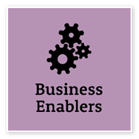 Technology	Understand and use available technologies to maximise efficiencies and effectivenessChampion the use of innovative technologies in the workplace	Actively manage risk to ensure compliance with cyber security and acceptable use of technology policies	Keep up to date with emerging technologies and technology trends to understand how their application can support business outcomes	Seek advice from appropriate subject-matter experts on using technologies to achieve business strategies and outcomes	Actively manage risk of breaches to appropriate records, information and knowledge management systems, protocols and policies	AdvancedOccupation specific focus capability setOccupation specific focus capability setOccupation specific focus capability setOccupation specific focus capability setCapability Set / SkillCategory and
Sub-CategoryLevel DescriptionsLevel and CodeUser research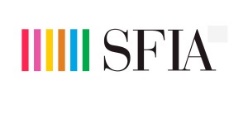 Development and implementation	User experienceDetermines the approaches to be used for encouraging user engagement in generative research in order to find opportunities for innovation in, and enhancement of, systems, products and services. Leads the collection and analysis of data related to people’s behaviours, needs, and opinions. Synthesises findings, develops insights and presents findings to inform decision making and drive actions. Plans and drives the user research activities providing expert advice and guidance to support adoption of agreed approaches. Contributes to the development of organisational methods and standards for user research.Level 5URCHUser experience analysisDevelopment and implementation	User experienceIdentifies and describes the user objectives for systems, products and services.Identifies the roles of affected stakeholder groups. Defines the required behaviour and performance of the system, product or service in terms of the total user experience, resolving potential conflicts between differing user requirements. Specifies measurable criteria for the required usability and accessibility of the system, products and services.Level 4UNANUser experience evaluationDevelopment and implementation	User experiencePlans and performs all types of user experience evaluation to check and confirm that usability and accessibility requirements have been met. Selects appropriate use of formative or summative evaluations. Facilitates both moderated and unmoderated usability tests. Evaluates prototypes or designs of systems, products or services against the agreed usability and accessibility specifications. Interprets and presents results of evaluations and prioritises issues. Checks systems, products, or services which are in-use for changes in usability and accessibility needs and to ensure that these needs continue to be met. Assesses the stability of requirements against changes in context of use.Level 4USEVCOMPLEMENTARY CAPABILITIESCOMPLEMENTARY CAPABILITIESCOMPLEMENTARY CAPABILITIESCOMPLEMENTARY CAPABILITIESCapability group/setsCapability nameDescriptionLevelDisplay Resilience and CourageBe open and honest, prepared to express your views, and willing to accept and commit to changeIntermediateAct with IntegrityBe ethical and professional, and uphold and promote the public sector valuesIntermediateValue Diversity and InclusionDemonstrate inclusive behaviour and show respect for diverse backgrounds, experiences and perspectivesIntermediateCommit to Customer ServiceProvide customer-focused services in line with public sector and organisational objectivesAdeptInfluence and NegotiateGain consensus and commitment from others, and resolve issues and conflictsAdeptDeliver ResultsAchieve results through the efficient use of resources and a commitment to quality outcomesAdeptDemonstrate AccountabilityBe proactive and responsible for own actions, and adhere to legislation, policy and guidelinesAdept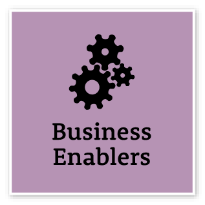 FinanceUnderstand and apply financial processes to achieve value for money and minimise financial riskIntermediateProcurement and Contract ManagementUnderstand and apply procurement processes to ensure effective purchasing and contract performanceIntermediateProject ManagementUnderstand and apply effective planning, coordination and control methodsIntermediateOccupation specific complimentary capabilitiesOccupation specific complimentary capabilitiesOccupation specific complimentary capabilitiesOccupation specific complimentary capabilitiesCapability Set / SkillCategory and Sub-categoryDescriptionLevel and CodeTesting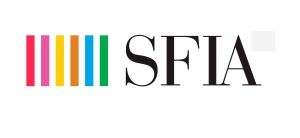 Development and implementation	Systems developmentThe planning, design, management, execution and reporting of tests, using appropriate testing tools and techniques and conforming to agreed process standards and industry specific regulations. The purpose of testing is to ensure that new and amended systems, configurations, packages, or services, together with any interfaces, perform as specified (including security requirements), and that the risks associated with deployment are adequately understood and documented. Testing includes the process of engineering, using and maintaining testware (test cases, test scripts, test reports, test plans, etc) to measure and improve the quality of the software being tested.Level 4TESTUser experience designDevelopment and implementation	User experienceThe process of iterative design to enhance user satisfaction by improving the usability and accessibility provided when interacting with a system, product or service. The design of users’ digital and offline tasks, interactions and interfaces to meet usability and accessibility requirements. The refinement of designs in response to user-centred evaluation and feedback and communication of the design to those responsible for design, development and implementation.Level 4HCEV